GULBENES NOVADA DOMES LĒMUMSGulbenē2023.gada 28.septembrī				Nr. GND/2023/_________							(sēdes protokols Nr.___; ___.p) Par priekšfinansējuma nodrošināšanu Erasmus+ projektam “Sporto visa Gulbene” Nr.2023-1-LV01-KA182-SPO-000142444 realizēšanai Gulbenes novada Sporta pārvaldē		Erasmus+ ir Eiropas Savienības programma, kas paredzēta dažādu vecumu Eiropas Savienības iedzīvotājiem, lai veicinātu izglītības, mācību, jaunatnes un sporta attīstību. 2021.gadā ir uzsākts jauns programmas 7 gadu cikls, kur programma turpina un attīsta iepriekšējo gadu prioritātes un vērtības. Programma balstīta uz neformālo izglītību un starptautiskas mācību pieredzes sniegšanu jauniešiem un pieaugušajiem.		Šogad Latvijas organizācijām bija iespēja piedalīties sporta mobilitāšu projektā. Arī Gulbenes novada Sporta pārvalde startēja Erasmus+ mobilitāšu projektos, un projekta ideja tika atbalstīta. Projekts ir vērsts uz to, lai veicinātu veselīgu un videi draudzīgu dzīvesveidu un aktīvu pilsoniskumu Gulbenes novadā. Vienlaikus ir vēlme izveidot starptautisku sadarbību sporta jomā, lai pilnveidotu un attīstītu Gulbenes novada iedzīvotāju fizisko veselību un izpratni par veselīgu dzīvesveidu. 		Šajā projektā plānots uzlabot Gulbenes novada Sporta pārvaldes darbinieku zināšanas un tiks pilnveidotas kompetences. Pēc gūtas pieredzes tiks veicināts aktīvs un videi draudzīgs dzīvesveids Gulbenes novadā. Plānots izveidot veiksmīgu starptautisko sadarbību ar sporta organizācijām un darbiniekiem, lai attīstītu Eiropas dimensiju sportā un starptautisko sadarbību sporta mācību mobilitātes jomā.		Plānots, ka projekta laikā tiks organizētas divas mobilitātes (pieredzes apmaiņas) sporta jomā ar uzsvaru uz orientēšanos un rogainingu. Uz mācībām brauks trīs sporta organizatori un vismaz viens vadošais darbinieks. Īpaši svarīgi ir nosūtīt uz mācībām sporta organizatorus, jo viņi ir tie cilvēki, kas ikdienā strādā Gulbenes novada pagastos, katram sporta organizatoram uzraudzībā ir apmēram trīs pagasti. 		Projekta mērķis ir pilnveidot Gulbenes novada sporta darbinieku zināšanas tautas sporta organizēšanā, lielāku uzsvaru liekot uz orientēšanos (rogainigu) un netradicionālā sporta spēlēm. Plānots, ka sporta darbinieku mobilitātes norisināsies 2024.gada sākumā.Projekts tika apstiprināts un piešķirtā dotācija ir 8300,00 euro. Projekta kopējās uz Gulbenes novada pašvaldību attiecināmās izmaksas ir līdz 8300,00 euro (astoņi tūkstoši trīs simti euro un 00 centi). Finansējums tiek piešķirts divās daļās, 80 % uzsākot projekta realizāciju, savukārt 20 % pēc projekta realizācijas. Projekta realizēšanai nepieciešams Gulbenes novada pašvaldības priekšfinansējums 20% jeb līdz 1660,00 euro (viens tūkstotis seši simti sešdesmit euro un 00 centi).Projekts atbilst Gulbenes novada ilgtspējīgas attīstības stratēģijas 2014. - 2030.gadam stratēģiskajam mērķim “SM1. Izglītota, informēta, sociāli aktīva un vesela sabiedrība”, kam kā viens no prioritārajiem virzieniem ir noteikts “Kvalitatīva izglītība un uz attīstību, radošu darbību motivēts cilvēks”, un “Gulbenes novada attīstības programmas 2018.–2024. gadam” Rīcības plāna 2018.-2020.gadam Ilgtermiņa prioritātei (IP1): “Cilvēkresursu attīstība” rīcības virzienam RVC1.1. “Kvalitatīva un pieejama izglītība mūža garumā” uzdevumam UC1.1.1.- 4. “Nodrošināt pedagogu profesionālo pilnveidi” un vidējā termiņa prioritātei VTPC4 “Informēta un sociāli aktīva sabiedrība”.Pamatojoties uz Gulbenes novada ilgtspējīgas attīstības stratēģiju 2014. - 2030.gadam un Pašvaldību likuma 10.panta pirmās daļas 21.punktu, kas nosaka, ka dome ir tiesīga izlemt ikvienu pašvaldības kompetences jautājumu; tikai domes kompetencē ir pieņemt lēmumus citos ārējos normatīvajos aktos paredzētajos gadījumos,  un Gulbenes novada domes Izglītības, kultūras un sporta jautājumu komitejas ieteikumu, atklāti balsojot: ar ___ balsīm "Par" (____), "Pret" – __ (__), "Atturas" – __ (___), Gulbenes novada dome NOLEMJ:ATBALSTĪT Erasmus+ projekta “Sporto visa Gulbene” Nr.2023-1-LV01-KA182-SPO-000142444 realizēšanu Gulbenes novada Sporta pārvaldē.GARANTĒT priekšfinansējumu 20% no projekta kopējām izmaksām jeb līdz 1660,00 euro (viens tūkstotis seši simti sešdesmit euro un 00 centi).UZDOT Gulbenes novada pašvaldības administrācijas Finanšu nodaļai nodrošināt projektam nepieciešamo priekšfinansējumu no Gulbenes novada pašvaldības budžeta projektu līdzfinansējumiem paredzētajiem finanšu līdzekļiem.Gulbenes novada domes priekšsēdētājs						A.Caunītis?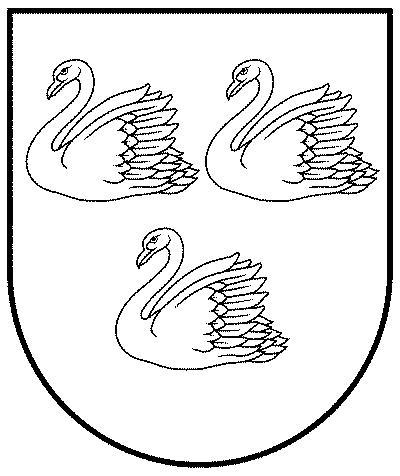 GULBENES NOVADA PAŠVALDĪBAGULBENES NOVADA PAŠVALDĪBAGULBENES NOVADA PAŠVALDĪBAReģ. Nr. 90009116327Reģ. Nr. 90009116327Reģ. Nr. 90009116327Ābeļu iela 2, Gulbene, Gulbenes nov., LV-4401Ābeļu iela 2, Gulbene, Gulbenes nov., LV-4401Ābeļu iela 2, Gulbene, Gulbenes nov., LV-4401Tālrunis 64497710, mob.26595362, e-pasts: dome@gulbene.lv, www.gulbene.lvTālrunis 64497710, mob.26595362, e-pasts: dome@gulbene.lv, www.gulbene.lvTālrunis 64497710, mob.26595362, e-pasts: dome@gulbene.lv, www.gulbene.lv